На основу члана 19. Закона о сточарству („Службени гласник РС”, бр. 41/09 ,93/12 и 14/16) и члана 15. став 1. тачка 3. Закона о утврђивању надлежности АП Војводине („Службени гласник РС”, бр. 99/09, 67/2012 – одлука УС и 18/20-др.закон), а на основу члана 11. и 22. став 4. Покрајинске скупштинске одлуке о буџету АП Војводине за 2021. годину („Службени лист АПВ“, број 66/20) у вези с Програмом заштите, уређења и коришћења пољопривредног земљишта на територији Аутономне покрајине Војводине у 2021. години (,,Службени лист АПВ“, број:66/20) Покрaјински секретаријат за пољопривреду, водопривреду и шумарство доноси ДОПУНУ КОНКУРСАЗА РАСПОДЕЛУ СРЕДСТАВА ИЗ ГОДИШЊЕГ ПРОГРАМА МЕРА ЗА СПРОВОЂЕЊЕ ОДГАЈИВАЧКОГ ПРОГРАМА У АП ВОЈВОДИНИ У 2021. ГОДИНИУ Конкурсу за расподелу средстава из годишњег програма мера за спровођење одгајивачког програма у ап војводини у 2021. години БРОЈ: 104-401-7417/2021-02 од 27.05.2021. године објављеном у дневном листу „Дневник“  у прва реченици после табеле  мења се и гласи: Средства из Тачкe II подтачке 1.3 у укупном износу од 50.000.000,00 динара расподелиће се  у односу 88% за рад основних одгајивачких организација и организација с посебним овлашћењима ( 40.480.000,00 динара)  и 12% за рад регионалних одгајивачких организација (5.520.000,00 динара). Покрајински секретар Чедомир БожићБРОЈ: 104-401-7417/2021-02 Дана: 17.09.2021. године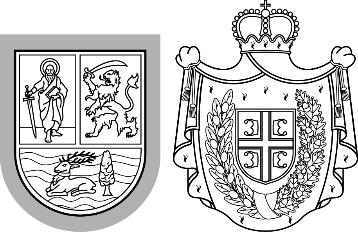 Република СрбијаАутономна покрајина ВојводинаПокрајински секретаријат запољопривреду, водопривреду и шумарствоБулевар Михајла Пупина 16, 21000 Нови СадТ: +381 21 487 44 11; 456 721 F: +381 21 456 040  psp@vojvodina.gov.rsРепублика СрбијаАутономна покрајина ВојводинаПокрајински секретаријат запољопривреду, водопривреду и шумарствоБулевар Михајла Пупина 16, 21000 Нови СадТ: +381 21 487 44 11; 456 721 F: +381 21 456 040  psp@vojvodina.gov.rsБРОЈ:  104-401- 7417/2021-01                                   ДАТУМ: 17.09.2021. године